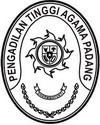 Nomor	: W3-A/           /KU.01/XII/2021	Desember 2021Lampiran	: 1 (satu) berkasPerihal	: Permohonan Sever dan Peralatan Jaringan Pengadilan Tinggi Agama Padang TA 2022 Yth. Sekretaris Mahkamah AgungRICq. Kepala Biro Keuangan diJakartaAssalamu’alaikum Wr. Wb.Sehubungan dengan rusaknya computer server Pengadilan Tinggi Agama Padang yang menyebabkan data beberapa aplikasi hilang/ terhapus, serta perlunya dilakukan  pembaruan peralatan jaringan, bersama ini kami kirimkan permohonan pengadaan server dan peralatan jaringan komputer tersebut beserta data dukung, dengan harapan untuk dapat dipertimbangkan pada APBNP Tahun Anggaran 2022.Demikian kami sampaikan. Atas perhatiannya diucapkan terima kasih.	Wassalam			SekretarisIrsyadi, S.Ag., M.Ag.